Муниципальное казенное учреждение «Управление образованием»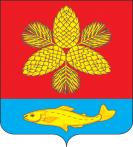 Шкотовского муниципального района Приморского краяП Р И К А З04.05.2023											№ 135О направлении детей дошкольного возраста в МБДОУ на 2023-2024 учебный годНа основании Порядка приема на обучение по образовательным программам дошкольного образования в муниципальные бюджетные дошкольные образовательные учреждения Шкотовского муниципального района  (утв. постановлением администрации Шкотовского муниципального района от 29.09.2022 № 1450)ПРИКАЗЫВАЮОтделу мониторинга и развития образования МКУ «Управление образованием» Шкотовского муниципального района (Калугина):Организовать направление в МБДОУ Шкотовского муниципального района на 2023-2024 учебный год в соответствии с очередностью детей 2021- 2022 годов рождения  (приложение 1);Опубликовать настоящий приказ на официальном сайте МКУ «Управление образованием» Шкотовского муниципального района в срок до 17.05.2023 г.Заведующим муниципальных бюджетных дошкольных образовательных учреждений района:           3.1. Опубликовать настоящий приказ на официальных сайтах дошкольных образовательных учреждений в срок до 17.05.2023 г.;3.2. Организовать процедуру зачисления детей на основании направлений (путевок), выданных МКУ «Управление образованием» родителям детей, состоящим на учете для предоставления места в МБДОУ.Контроль за исполнением данного приказа возложить на Н.И. Калугину, начальника отдела мониторинга и развития образования МКУ «Управление образованием» Шкотовского муниципального района.Директор                                                                        	                           Г.Н. Танеева